EOCT Prep Session Review PacketFundamental ConceptsWhat are the 3 key questions of all economic systems? 1. 2. 3. SSEF1_________________ is a basic condition where unlimited wants exceed limited productive resources.Name the four factors of production and give an example of each. 1. _________________ -  2. _________________ - 3. _________________ -4. _________________ - -     _________________ means to decide how to distribute scarce resources. -    _________________________ is the next best alternative that is given up when a choice is made. SSEF2According to economists a rational decision is made when the ________________________ is greater than or equal to the ___________________________ . A ____________________________________ is a graphic representation  of scarcity. Draw 3 points on the PPC below. Let Point A represent inefficient productionLet Point B represent maximum efficiencyLet Point C represent an unattainable/impossible level of productivityName the two ways that this economy could produce at point C. 1. __________________________      2. ___________________________- In this next PPC example…- What would be the opportunity cost of moving from point A to point B? _____________________- What would be the opportunity cost of moving from point B to point C? ______________________- What would be the opportunity cost of moving from point B to point A? ______________________SSEF3_________________________ occurs when a company or person engages in producing the same product or service over and over, and getting better at it as a result. _______________________________ occur when a consumer and producer agree to exchange a product for money willingly, and they both consider themselves to be better off as a result of the transaction.SSEF4________________________ means that people and businesses can own land for themselves.________________________ is the reason why entrepreneurs go into business for themselves.________________________ is the term that refers to the fact that buyers in our economy have the power to choose which products to buy, which in turn helps producers answer the key question of what to produce. ______________________ is the term that refers to the fact that businesses must outperform each other in both quality and/or price in order to sell their product/service to consumers on a consistent basis. ____________________________ is when the government puts laws into place that businesses must abide by. These laws can be put into place to protect the consumer or to add security/stability to a particular industry. List the 3 Broad Goals of the following two major types of economic systems.Market Economy: 1. _________________ 2. ____________________ 3. ______________________Command Economy: 1. _________________ 2. __________________ 3. ______________________SSEF5______________________ are things that the government provides for the general public because if they didn’t they probably wouldn’t be produced. (Some examples are schools, roads, parks etc.)Welfare, unemployment benefits, food stamps, and WIC are all examples of transfer payments (entitlement spending). Since ________ pay for these things they are considered to be a form of __________________________. Sometimes when markets fail for one reason or another, who/what do we look to in order to resolve these market failures? ___________________________When the government adds more laws that an industry has to follow it considered _________________________.When the government takes away laws that an industry has to follow is considered _________________________. SSEF6Productivity is defined as the relationship of ______________ to _________________. Think back to the pizza activity…there are 5 ways to increase productivity. List them. 1. ________________ 2. _______________ 3. _______________ 4. ________________ 5. ________________-      When you invest in _________________ you are specializing in something and making yourself a scarce resource. When the job skills you possess are more scarce employers will ___________________. Therefore investing in _______________ leads to a higher ___________________________. MicroeconomicsSSEMI1Households, business, and government are connected in that what happens to one inevitably impacts the other. This illustrates the concept of ________________________. Fill in the circular flow chart below using the following words from the word bank. **Hint for the circular flow…money always flows in one direction while resources and finished goods flow in the other direction. Use the circular flow chart that you filled in to answer the following questions…Example: Where in the circular flow are finished goods moving from businesses to households? Answer 4 to 2. Where in the circular flow are raw materials moving from household to business? _____________Where in the circular flow is income converted to consumer spending? _____________Where in the circular flow is profit converted into capital investment? _____________Where in the circular flow does consumer spending become profit? ______________Where in the circular flow are resources converted to finished goods? ______________List the 3 roles of money1. _________________________ 2. ________________________ 3. __________________________SSEMI2-     The Law of Demand states that as ________ goes up _______________ goes down.       And as __________ goes down ________________ goes up.  The Law of Supply states that as ___________ goes up ____________________ goes up. And as __________ goes down _________________ goes down. According to the laws of supply and demand, if the price of gum goes from $1.00 to $1.50...Qd will __________ and Qs will ____________. If the price of gum goes from $1.00 to $.50, Qd will ___________ and Qs will ___________. Market clearing prices are determined by the interaction between _____________ and _______________. Prices, salary raises, and interest rates all serve as strong _________________ in a market economy because people react predictably to these things. SSEMI3List the 6 determinants of demand			- List the 9 determinants of supply – put 2 on a line1. __________________________			1. ______________________________2. __________________________			2. ______________________________3. __________________________			3. ______________________________4. __________________________ 			4. ______________________________5. __________________________			5. ______________________________6. __________________________			6. ______________________________-      When a determinant causes an increase in supply/demand it causes the curve to shift to the _________________.       When a determinant causes a decrease in supply/demand it causes the curve to shift to the _________________. 	Use the graph to the left to answer the following 	questions. 	1. What is the market clearing price for gasoline? ____ 	2. If the government set the price of gas at $5.00 	    this would be called a _______________________.	    And the Qd ____________ Qs ____________  which	    would cause a __________________. 	3. If the government set the price of gas at $3.50	    this would be called a _______________________. 	   And the Qd _____________ Qs ____________ which	    would cause a __________________. SSEMI4List the 3 forms of business organizations and give one advantage of one disadvantage of each.1. __________________ - ___________________________________________________________2. __________________ - ___________________________________________________________3. __________________ - ___________________________________________________________-      List the 4 types of market structures1. ___________________ 2. _____________________ 3. _____________________ 4. ____________________- Which type of market structure is the most competitive? _______________________- Which type of market structure is the least competitive? _______________________- Which type of market structure has the most price setting power? ____________________- Which type of market structure has many sellers, selling slightly differentiated goods, and a high level of competition? ______________________- Which type of market structure has only a few sellers who are interdependent, and sometimes engage illegally in collusion? _______________________MacroeconomicsSSEMA1The total worth of all goods and services produced within a country’s borders during a given year is known as __________________________________. The formula for Gross Domestic Product is _________________+_________________+_________________+_________________ = GDP      **Hint: If any of these factors increase then GDP will increase and vice versa. Unemployment is defined as…all people _____ years of age or older that _______ a job, but do not have a ______. CPI stands for _______________________ and it measures ________________________. ________________________ is an increase in the overall prices of goods and services in an economy. Inflation is calculated by comparing a ________________________ from one year to a _____________________ in another year. ______________________ is the condition where the GDP remains the same but the economy is still experiencing inflation. The overall demand for goods and services in an economy is known as ________________ demand. List the FOUR things that impact/shift aggregate demand. 1. __________________ 2. ___________________ 3. ___________________ 4. ____________________If any of these four things increases then the aggregate demand will shift to the _____________, and if any of these four things decreases then aggregate demand will shift to the _____________. The overall supply of goods and services in an economy is known as __________________ supply. List the TWO things that impact/shift aggregate supply. 1. ________________________ 2. ____________________________-    List the 4 types of unemployment: 1. _____________ 2. _____________ 3. _____________ 4. ________When people are between jobs for ‘normal’ reasons like moving or just graduating they are experiencing         _______________________ unemployment.        When people are being laid off because of a recession or depressed economy they are experiencing       ________________________ unemployment.       When people are laid off because their skills no longer match the skills employers are looking for (ie: a       machine replaces your job) they are experiencing ____________________ unemployment. When you are laid off because your job is only required for a certain time period you are experiencing _______________ unemployment/Use the work bank below to label the business cycle. A _______________________ is defined as contraction in the GDP for a period of 6 consecutive months or more. A _______________________ is a prolonged period of economic contraction and recession. __________________________ is the amount of debt that a country accumulates over the course of 1 fiscal year. If a country spends more revenue that it brings in over the course of one year they have a ______________________. If a country makes more revenue than it spends over the course of one year they have a ______________________. And, if a country spends just as much revenue as it brings it then it has a ______________________.__________________________ is the total amount of debt that a country accumulates over the course of many years. SSEMA2List the 3 major branches of the Federal Reserve Bank (The Fed). 1. ________________________ 2. ___________________________ 3. ___________________________- _____________________ refers to The Fed.’s ability to control the nation’s money supply in order to promote price stability, full employment, and economic growth. - List the 4 tools that the Fed. uses to control the money supply. 1. _________________ 2. ____________________ 3. __________________ 4. _____________________- If the country is in a recession or experience contraction in our GDP, which type of monetary policy would we expect the Fed. to implement? ________________________________- If the country is experiencing high rates of inflation, which type of monetary policy would we expect the Fed. to implement? _____________________________________- How would the Fed. use their 4 tools under the following conditions?SSEMA3_______________________ refers to how the government uses their power to promote price stability, full employment, and economic growth. List the 2 tools of fiscal policy. 1. ______________________________ 2. _____________________________-     How would the government use their 2 tools under the following conditions?International EconomicsSSEIN1	_________________________ is when one country can produce a good/service at a lower opportunity cost than another country. _________________________ is when one country can produce more of a good/service using the same amount of resources. **Hint: Remember that comparative advantage is the basis for successful international trade. It relies on the concept of specialization. Ex: If country A will focus on producing cheese and country B will focus on producing peanuts, they can then trade, and both countries will end up with more of both than if they tried to make cheese and peanuts themselves. ___________________________ refers to the total record of imports and exports that are traded between nations.__________ refers to exports greater than import.  When exports is less than imports it is ___________.SSEIN2Barriers to Trade____________________ is when a country charges another country tax on imported goods____________________ is when a country places a limit on the amount of a good that can be imported____________________ is when a country forbids any trade with a particular country, usually for political reasons____________________ is when a country implements laws that prohibit importing certain kinds of goods, usually for safety reasons____________________ is when a country offers money or resources at a reduced cost to an industry in order to give them an advantage in international trading.When a country implements barriers to trading they are changing the number of sellers in the market which ultimately reduces the __________________ of the good, thus causing the __________ to rise. When country erects barriers to trade it is known as _____________________ because domestic businesses are being protected from foreign competition. Lower prices, better quality, and improved international relations are (benefits OR costs) of free trade.Protecting domestic business, preventing outsourcing of jobs, and decreasing dependency on foreign goods are all arguments (for OR against) free trade? A ______________________ is when two or more countries agree to engage in free trade with one another. List the 3 trading blocks from your standards.1. ______________________ 2. ________________________ 3. ________________________SSEIN3When you define the price of one nation’s currency in terms of another nation’s currency you are stating the ________________________. Use the exchange rate table below to answer the following questions. What is the strongest currency on the chart? _______ Which currency is the weakest? __________Who is helped by a strong dollar? 1. _______________________ 2. _____________________________Who is hurt by a strong dollar? 1. _______________________ 2. _____________________________What country should the US citizens travel to gain the most for their dollar? ____________________What country should buy the most US exports? _____________________________Personal FinanceSSEPF1People respond to positive and negative incentives in ______________________ ways. A _________________________________ is a rational decision making model that economists use to make decisions. Fill in the Cost-Benefit Chart below. Choice: Where to go to college. Rate each choice 1 – 10 based on the criteria…1 being the worst and 10 being the best.SSEPF2Banks are institutions that channel funds from _____________ to ________________. Banks make money by charging _____________________. Interest _________________ from investors is always higher than interest ______________ by savers. This is how banks make money. What is the relationship between risk and return? ______________________________________________A _______________ is when you allow the government to borrow your money as an investment, and they promise to pay you back at a predetermined time with a predetermined amount of interest. A ________________ is when you purchase shares and become part owner of a company as a result. A _________________ is when you diversify and put money into a combination of stocks and bonds all at the same time, thus reducing the amount of risk you are taking. Fill in the pyramid below with investment options from the word bank that are consistent with risk and return. Low risk investments go towards the bottom and higher risk investments do towards the top. SSEPF3List 3 groups that are helped by inflation and 3 groups that are hurt by inflation.Helped by Inflation					Hurt by Inflation1. _______________________			1. __________________________2. _______________________			2. __________________________3. _______________________			3. __________________________-     List the 3 types of Tax Systems and give an example of each	1. ____________________ - ____________________________________________________________	2. ____________________ - ____________________________________________________________	3. ____________________ - ____________________________________________________________- What type of tax system always hurts a low income earner more than a high income earner? _____________- What type of tax is on property? _________________  How can it hurt low income groups?______________________________________________________________________________________*gentrificationSSEPF4List the 3 C’s of credit. 1. __________________ 2. __________________ 3. _____________________-     Between all of the different types of loans and credit, what type usually carries with it the highest rates of interest that have to be paid back? _____________________-     ______________________ is interest that is paid to an investor on the principal only; ________________________ is interest that is paid on the principal AND money earned in prior periods from interest already earned.  ____________________ interest always makes more than _____________________. SSEPF5List the 5 types of insurance listed in your standards.1. _______________ 2. _______________ 3. ________________ 4. _____________ 5. ______________-     _______________________ are what you have to pay in order to obtain an insurance policy.-     _______________________ are what you have to pay out of pocket even with insurance when you file a claim. SSEPF6How are earnings of workers determined in the market place? _______________________________________________ more _______________ more. Open Market OperationsDiscount  Rate Reserve RequirementInterest on Excess ReservesExpansionary Monetary PolicyContractionary Monetary PolicyTaxesGovernment SpendingExpansionary Fiscal PolicyContractionary Fiscal PolicyCurrency Value 2010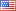   1      GBP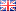   0.62      CAD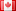   1.09      EUR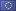   0.73    AUD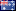   1.41  CriteriaChoicesCampus Life(Parties etc.)Student HousingSize(Number of Students)LocationTotal